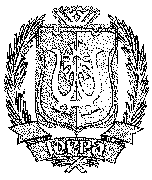 ДЕПАРТАМЕНТ ЭКОНОМИЧЕСКОГО РАЗВИТИЯХАНТЫ-МАНСИЙСКОГО АВТОНОМНОГО ОКРУГА – ЮГРЫ(ДЕПЭКОНОМИКИ ЮГРЫ)ПРИКАЗ«22» января 2021 г.		          			                                    № 16г. Ханты-МансийскОб утверждении планов проведения экспертизы, оценки фактического воздействия нормативных правовых актов на 2021 год(в ред. приказа Депэкономики Югры от 13.04.2021 № 76)В соответствии с пунктами 6.2 и 7.2 Порядка проведения оценки регулирующего воздействия проектов нормативных правовых актов, подготовленных исполнительными органами государственной власти 
Ханты-Мансийского автономного округа – Югры, экспертизы и оценки фактического воздействия нормативных правовых актов 
Ханты-Мансийского автономного округа – Югры, затрагивающих вопросы осуществления предпринимательской и инвестиционной деятельности, утвержденного постановлением Правительства Ханты-Мансийского автономного округа – Югры от 30 августа 2013 года № 328-п, приказываю:1. Утвердить:1.1. План проведения экспертизы нормативных правовых актов 
на 2021 год (приложение 1).1.2. План проведения оценки фактического воздействия нормативных правовых актов на 2021 год (приложение 2).2. Отделу оценки регулирующего воздействия управления государственного регулирования Департамента экономического развития Ханты-Мансийского автономного округа – Югры обеспечить размещение утвержденных планов на портале проектов нормативных правовых актов (http://regulation.admhmao.ru) в течение 3 рабочих дней со дня их утверждения.Заместитель директора Департамента 		                                                              В.У.УтбановПриложение 1 к приказу Департаментаэкономического развитияХанты-Мансийскогоавтономного округа – Югрыот 22 января 2021 года № 16Планпроведения экспертизы нормативных правовых актов на 2021 годПриложение 2 к приказу Департаментаэкономического развитияХанты-Мансийскогоавтономного округа – Югрыот 22 января 2021 года № 16План 
проведения оценки фактического воздействия нормативных правовых актов на 2021 год№ п/пНормативный правовой акт, 
подлежащий экспертизеСроки проведения экспертизыСроки проведения экспертизыИсполнительные органы государственной власти Ханты-Мансийского автономного округа – Югры, ответственные за проведение экспертизы № п/пНормативный правовой акт, 
подлежащий экспертизеПериод проведения публичных консультаций 
Дата направления документов в уполномоченный орган  
Исполнительные органы государственной власти Ханты-Мансийского автономного округа – Югры, ответственные за проведение экспертизы 1Постановление Правительства Ханты-Мансийского автономного округа – Югры от 29 апреля 2020 года № 168-п  «О государственной информационной системе самоконтроля передвижения граждан  
в период действия режима повышенной готовности в Ханты-Мансийском автономном округе – Югре «Цифровое уведомление»01.03.2021 – 05.04.202120.04.2021Департамент информационных технологий и цифрового развития Ханты-Мансийского автономного округа – Югры2Постановление Правительства Ханты-Мансийского автономного округа – Югры от 20 декабря 2013 года № 556-п «О проведении публичного технологического и ценового аудита крупных инвестиционных проектов с участием Ханты-Мансийского автономного округа – Югры»05.04.2021-11.05.202126.05.2021Департамент строительства Ханты-Мансийского автономного округа – Югры3Постановление Губернатора Ханты-Мансийского автономного округа – Югры от 4 декабря 2020 года № 162 «О предоставлении грантов в форме субсидии для осуществления в 2020 году дополнительных выплат медицинским и иным работникам медицинских и иных организаций Ханты-Мансийского автономного округа – Югры, оказывающим медицинскую помощь (участвующим в оказании медицинской помощи, обеспечивающим оказание медицинской помощи) по диагностике и лечению новой коронавирусной инфекции, вызванной COVID-19, контактирующим с пациентами с установленным диагнозом новой коронавирусной инфекции, вызванной COVID-19» 07.07.2021-10.08.202125.08.2021Департамент здравоохранения Ханты-Мансийского автономного округа – Югры4Постановление Правительства Ханты-Мансийского автономного округа – Югры от 5 октября 2018 года № 349-п «О государственной программе Ханты-Мансийского автономного округа – Югры «Реализация государственной национальной политики 
и профилактика экстремизма» (приложения 3, 6-9)11.08.2021-14.09.202129.09.2021Департамент внутренней политики Ханты-Мансийского автономного округа – Югры№ п/пНормативный правовой акт, 
подлежащий оценке фактического воздействияСроки проведения оценки фактического воздействияСроки проведения оценки фактического воздействияИсполнительные органы государственной власти Ханты-Мансийского автономного округа – Югры, ответственные за проведение оценки фактического воздействия№ п/пНормативный правовой акт, 
подлежащий оценке фактического воздействияПериод проведения публичных консультаций Дата направления документов в уполномоченный органИсполнительные органы государственной власти Ханты-Мансийского автономного округа – Югры, ответственные за проведение оценки фактического воздействия1Постановление Правительства Ханты-Мансийского автономного округа – Югры от 22 декабря 2017 года № 560-п «О порядке определения невозможности оказания услуг и (или) выполнения работ 
по капитальному ремонту общего имущества 
в многоквартирном доме»01.02.2021-01.03.202117.03.2021Департамент жилищно-коммунального комплекса и энергетики Ханты-Мансийского автономного округа – Югры2Приказ Департамента недропользования и природных ресурсов Ханты-Мансийского автономного 
округа – Югры от 14 июня 2019 года № 18-нп 
«Об установлении значений целевых показателей критериев оценки приоритетных инвестиционных проектов в области освоения лесов в Ханты-Мансийском автономном округе – Югре»05.07.2021-30.07.202116.08.2021Департамент недропользования и природных ресурсов Ханты-Мансийского автономного округа – Югры3Постановление Правительства Ханты-Мансийского автономного округа – Югры от 5 октября 2018 года 
№ 343-п «О государственной программе Ханты-Мансийского автономного округа – Югры «Поддержка занятости населения» 
(приложение 27)19.08.2021-15.09.202130.09.2021Департамент труда
и занятости Ханты-Мансийского автономного округа – Югры4Постановление Правительства Ханты-Мансийского автономного округа – Югры от 29 июля 2016 года 
№ 275-п «Об организации регулярных перевозок пассажиров и багажа в Ханты-Мансийском автономном округе – Югре»01.09.2021-28.09.202113.10.2021Департамент дорожного хозяйства и транспорта Ханты-Мансийского автономного округа – Югры5Постановление Правительства Ханты-Мансийского автономного округа – Югры от 5 октября 2018 года 
№ 344-п  «О государственной программе 
Ханты-Мансийского автономного округа – Югры «Развитие агропромышленного комплекса» 
(приложения 7, 24, 26, 27, 29, 30)22.09.2021-19.10.202112.11.2021Департамент промышленности Ханты-Мансийского автономного округа – Югры